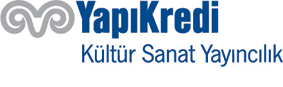 
Beyoğlu’nda sinema ve Rum sinemacılarYKY Sanat Dizisi’nin 200. kitabıSinemanın Pera’ya gelmesiyle başlayan serüveninde emeği geçen Rumlar, seyyar sinemacılar, tiyatro işletmecileri ve sinemanın gündelik hayattaki varlığına dair pek çok konu hakkında bilgi eksikliğimizi gideren, Yapı Kredi Yayınları’ndan çıkan Paris’ten Pera’ya Sinema ve Rum Sinemacılar kitabı, İstanbul’a ve sinemaya duyulan sevgiyi, bilgi ve metodoloji ile birleştirerek 15 yıllık sabırlı ve titiz bir araştırma sonucu elde edilen yeni belgeler sayesinde, Türk, Balkan ve Yunan sinema bibliyografyasına değerli bir katkıda bulunuyor. Sula ve Yorgo Bozis’in yazdığı Paris’ten Pera’ya Sinema ve Rum Sinemacılar, döneme ait zengin görsel malzeme ve belgelerle, unutulan ortak sosyal ve kültürel mirası açığa çıkaran panoramik bir belgesel kitap.----------------------“Sinemanın İstanbul’daki birinci dönemi 1896’da başlar ve 1922’de sona erer. Bu dönemde, seyyar sinemacılar, yeniliğe açık tiyatro işletmecileri ve yöneticileri olumsuz koşullara karşın (elektrik şebekesinin yokluğu, sansür vs) sinemanın tanınmasına ve sevilmesine ön ayak oldular. Meşrutiyet’in ilanından sonra (1908) seyyar gösteriler yerini Pera’daki sinema salonlarına bıraktı. Bu salonların yöneticileri mesleğini seven, yenilikçi ve başarılı kişilerdi.
Rumlar, 19. yüzyılın sonlarından 20. yüzyılın ilk çeyreğine kadar Pera’daki sinemaların izleyici kitlesini oluşturdu. Ayrıca yabancı film ithalatı ve temsilciliği ile sinema (gösterim) makineleri ithalatı ve sinema yöneticiliği gibi birçok alanda çok başarılı çalışmalar ortaya koydular.” (Yorgo Bozis, “Giriş” yazısından) Paris’ten Pera’ya Sinema ve Rum Sinemacılar
Yorgo Bozis - Sula Bozis
246 Sayfa, 30 TL
Yapı Kredi Yayınları